Referat af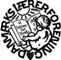 KREDSSTYRELSESMØDE nr. 9 – 2012Tirsdag d. 20.11. 2012 kl. 12 – 14Fremmødte:Fraværende:Valg af dirigent:Forslag: HRGodkendelse af dagsordenGodkendelse af referat30.10. 2012MeddelelserMøder (bilag)Med-aftale forhandlingRegnskab for 3. kvartalEvaluering af kredsstyrelseskursusInklusionsundersøgelseUdskrift alle skoler 7 siderUdskrift skoleopdelt 32 siderArbejdstidsforhandlingerMedlemsarrangementer i 2013Adgang til SolnettetKredsstyrelsesmøde d. 18.12.Evt.Henvendelse til pressen.EP, OP, MO, TS, HR, KFHLNYValgtGodkendtAd. Pkt. 2. Regnskabet blev ikke udleveret den 30.10.2012, der blev kun givet orientering af HR.Ad. Pkt. 4. Der skal ikke læses rådighedstimer for frihed i forbindelse med Kredskursus.Orientering givet.Udleveret og orientering givet ved HR. Genoptages når HLNY er til stede.Gode indlæg og godt kursus. Ønsker om dias fra indlægsholdere. Kvalitetsniveauet for traktement var ikke så godt som tidligere.Genoptages, når der er lavet sammenfatning af KF. Resultaterne skal bl.a. bruges i faglig klub, Kredsnyt og pressen.(Dagbladet, Solrødnyt). HV skoles medlemmer har fået undersøgelsen.Orientering om status og diskussion om muligheder og det videre forløb. Der efterlyses ideer til arrangementer i 2013. Tages op i faglig klub.Arrangementerne tænkes at blive holdt sammen med Greve LærerforeningKF arbejder videre og melder tilbage.Tilbagemelding fra Ole om link til personalehåndbogen lagt på Munkekærskolens Lærerintra fra Solnettet fungerer. Flyttes til den 11.12. Efter mødet er der juleafslutning. HR har lavet et indlæg omkring kampagnens 4 budskaber til Dagbladet. Underskrevet af kresstyrelserne i Roskilde, Lejre, Køge/Stevns, Greve og Solrød.Der laves også en version kun til Solrød Nyt/ Solrød-Avis, hvor der også henvises til inklusionsundersøgelsens resultater. Når den foreligger udsendes den som mail til TR.Referent: KF